ҠАРАР                                                        ПОСТАНОВЛЕНИЕ04 февраль  2021 й.   	           № 9                 04 февраля  2021 г.О внесении изменений в Постановление № 28 от 02.05.2012 года  «Об утверждении Порядка размещения сведений о доходах, об имуществе и обязательствах имущественного характера муниципальных служащих администрации  сельского поселения Акбарисовский сельсовет муниципального района Шаранский  район Республики Башкортостан и членов их семей на официальном сайте сельского поселения Акбарисовский сельсовет  и предоставления этих сведений общероссийским средствам массовой информации для опубликования»На основании Федерального закона от 31.07.2020.года №259-ФЗ внесены изменения в Федеральный закон от 03.12.2012 года №230-ФЗ «О контроле за соответствием расходов лиц, замещающих государственные должности, и иных лиц их доходам», Указа Президента Российской Федерации  от 10.12.2020  №778 «О порядке  размещения сведений о доходах, расходах, об имуществе и обязательствах имущественного характера отдельных категорий лиц и членов их семей на официальных сайтах федеральных государственных органов, органов государственной власти субъектов Российской Федерации и организаций и предоставления этих сведений общероссийским средствам массовой информации для опубликования» и в целях приведения в соответствие с действующим законодательством, постановляю:1.Внести изменения в Постановление Администрации сельского поселения Акбарисовский сельсовет муниципального района Шаранский район Республики Башкортостан № 28 от 02.05.2012 года  «Об утверждении Порядка размещения сведений о доходах, об имуществе и обязательствах имущественного характера муниципальных служащих администрации  сельского поселения Акбарисовский сельсовет муниципального района Шаранский  район Республики Башкортостан и членов их семей на официальном сайте сельского поселения Акбарисовский сельсовет  и предоставления этих сведений общероссийским средствам массовой информации для опубликования» (далее-Постановление).2.Изложить  п.п. «г» п.2 в новой редакции: «Представленные в соответствии с настоящим Федеральным законом сведения об источниках получения средств, за счет которых совершены сделки (совершена сделка) по приобретению земельного участка, другого объекта недвижимости, транспортного средства, ценных бумаг, акций (долей участия, паев в уставных (складочных) капиталах организаций), цифровых финансовых активов, цифровой валюты, если общая сумма таких сделок превышает общий доход лица, замещающего (занимающего) одну из должностей, указанных в пункте 1 части 1 статьи 2 настоящего Федерального закона, и его супруги (супруга) за три последних года, предшествующих отчетному периоду, размещаются в информационно-телекоммуникационной сети "Интернет" на официальных сайтах федеральных государственных органов, государственных органов субъектов Российской Федерации, органов местного самоуправления, Банка России, государственных корпораций, Пенсионного фонда Российской Федерации, Фонда социального страхования Российской Федерации, Федерального фонда обязательного медицинского страхования, иных организаций, созданных Российской Федерацией на основании федеральных законов, на официальном сайте финансового уполномоченного, войсковых казачьих обществ, внесенных в государственный реестр казачьих обществ в Российской Федерации, и предоставляются для опубликования средствам массовой информации в порядке, определяемом нормативными правовыми актами Президента Российской Федерации, иными нормативными правовыми актами Российской Федерации и нормативными актами Банка России, с соблюдением законодательства Российской Федерации о государственной тайне и о защите персональных данных». 3.Обнародовать настоящее постановление на доске информации администрации сельского поселения и разместить на официальном сайте сельского поселения Акбарисовский сельсовет муниципального района Республики Башкортостан   http:// аkbarisovo.ru Глава сельского поселения                                                                  Р.Г.ЯгудинБашкортостан РеспубликаһыныңШаран районымуниципаль районыныңАкбарыс ауыл Советыауыл биләмәһе ХакимиәтеАкбарыс ауылы, Мәктәп урамы, 2 тел.(34769) 2-33-87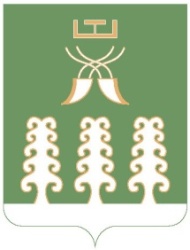 Администрация сельского поселенияАкбарисовский сельсоветмуниципального районаШаранский районРеспублики Башкортостанс. Акбарисово, ул.Школьная,2 тел.(34769) 2-33-87